Driver Licence - Statement of CircumstancesThis form is your opportunity to provide supporting information about why you need a driver licence and why you believe you are a suitable person to hold a driver licence. Complete the sections only where relevant to you.Your details: (please write in block letters)Work: I need my licence for work purposes because:	 Employer Name:…………………………………………………………………Hours/Days Worked:	Family: I need my licence for family reasons because:	Education: I need my licence for educational reasons because:……………………………………………………………………………………………………………	\\\\                                                   		 School/Educational provider:	Medical: I need my licence for medical reasons because:	 Is medical condition recorded on licence Y/N                        Has a medical been provided within the last 6 months? Y/NSteps you have taken to change your driving behaviour:………………………………………………………………………………………………………………………	Case Management will/will not (circle which is relevant) help me because: (complete this where you have been notified you may be placed on a Case Management program)………………………………………………………………………………………………………………………	Other information (please provide any other relevant information you wish to be considered:………………………………………………………………………………………………………………………	Signature of applicant: ……………………………………………………………………………………Date:…………………………………………..How to lodge this form for assessment:You may wish to support your application with supporting evidence such as references, employment confirmation, medical reports etc. This form is to be lodged with any other supporting evidence you have been requested to provide as following:Email: driver.licensing@stategrowth.tas.gov.auPost: mail to Case Manager, Driver Licensing Unit, GPO Box 1002, Hobart  TAS  7001Service Tasmania: Take your competed form and any other documentation to any Service Tasmania shopWhen your application has been received and assessed you will be notified of the outcome in writing. Please allow 7 to 10 working days for your notification.PERSONAL INFORMATION PROTECTION STATEMENT You are providing personal information to the Registrar of Motor Vehicles, who will manage that information in accordance with the Personal Information Protection Act 2004 and relevant provisions of the Vehicle and Traffic Act 1999.  The personal information collected here will be used by the Registrar of Motor Vehicles for driver licensing and vehicle registration purposes, and related purposes under the Vehicle and Traffic Act 1999 and associated laws, including for national identity matching and verification purposes.  Failure to provide this information may result in your application not being processed, or records not being properly maintained.  The Registrar of Motor Vehicles may also use the information for related purposes, or disclose it to third parties in circumstances allowed for by law.  You have the right to access your personal information by request to the Registrar of Motor Vehicles and you may be charged a fee for this service.
Department of State GrowthRoad User Services Division Form Number: MR100 05 /18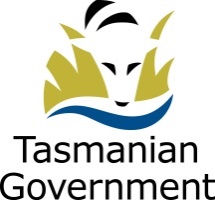 Full Name:Address:Postal Address (if different from above):Mobile Number:Email Address:Licence Number (if known):                                                              Date of Birth:                                                              Date of Birth:                                                              Date of Birth: